проект 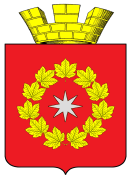 ПОСТАНОВЛЕНИЕАДМИНИСТРАЦИИ  ГОРОДСКОГО ПОСЕЛЕНИЯ Р.П. ОКТЯБРЬСКИЙОКТЯБРЬСКОГО МУНИЦИПАЛЬНОГО РАЙОНАВОЛГОГРАДСКОЙ ОБЛАСТИ__________ 2019 г.                                                                  № _______О внесении изменений в постановление администрации городского поселения р.п. Октябрьский Октябрьского муниципального района Волгоградской области  от « 02 » июля  20 19  г. №  07/143   «Об утверждении административного регламента предоставления муниципальной услуги «Выдача разрешения на использование земельили земельного участка, находящихся в муниципальной собственности городского поселения р.п. Октябрьский Октябрьского муниципального районаВолгоградской области и земель или земельного участка,государственная собственность на которые не разграничена,расположенных на территории городского поселения р.п. Октябрьский»           В соответствии с Федеральными законами от 06.10.2003 № 131-ФЗ «Об общих принципах организации местного самоуправления в Российской Федерации», от 27.07.2010 № 210-ФЗ «Об организации предоставления государственных и муниципальных услуг», постановлением Правительства Российской Федерации от 26.04.2019 № 516 «Об урегулировании вопроса рубки деревьев, кустарников, произрастающих на земельных участках из состава земель промышленности, энергетики, транспорта, связи, радиовещания, телевидения, информатики, земель для обеспечения космической деятельности, земель обороны, безопасности и земель иного специального назначения, и о внесении изменений в Правила выдачи разрешения на использование земель или земельного участка, находящихся в государственной или муниципальной собственности» и статьей  7 Устава городского поселения р.п. Октябрьский Октябрьского муниципального районаВолгоградской области  постановляет: 1. Внести в административный регламент предоставления муниципальной услуги «Выдача разрешения на использование земель или земельного участка, находящихся в муниципальной собственности городского поселения р.п. Октябрьский Октябрьского муниципального района Волгоградской области и земель или земельного участка, государственная собственность на которые не разграничена, расположенных на территории  городского поселения р.п. Октябрьский», утвержденный постановлением администрации городского поселения р.п. Октябрьский Октябрьского муниципального района Волгоградской области  от 02 июля 2019 года № 07/143 следующие изменения:1) подпункт 1 пункта 2.6.1 дополнить подпунктом «з» следующего содержания:          «з) информация о необходимости осуществления рубок деревьев, кустарников, расположенных в границах земельного участка, части земельного участка или земель из состава земель промышленности, энергетики, транспорта, связи, радиовещания, телевидения, информатики, земель для обеспечения космической деятельности, земель обороны, безопасности и земель иного специального назначения, в отношении которых подано заявление, - в случае такой необходимости.»;2) пункт 3.3.4 дополнить подпунктом 3 следующего содержания:          «3) согласование осуществления рубок деревьев, кустарников, расположенных в границах земельного участка, части земельного участка или земель из состава земель промышленности, энергетики, транспорта, связи, радиовещания, телевидения, информатики, земель для обеспечения космической деятельности, земель обороны, безопасности и земель иного специального назначения, в отношении которых выдается разрешение, за исключением случаев, если запрет на рубку и (или) ограничение рубки установлены в соответствии с федеральными законами и законами Волгоградской области (при условии представления заявителем информации, указанной в подпункте "з" пункта 2.6.1 настоящего административного регламента).».     2.  Настоящее постановление подлежит  обнародованию  в установленном порядке  и размещению   на официальном сайте муниципального образования    в сети "Интернет".   3. Контроль за исполнением настоящего постановления оставляю за собой. Глава городского поселения                                              А.С. Стариковр.п. Октябрьский